                                                                    В редакции газет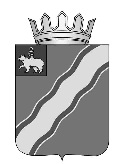 Пермский крайКраснокамский муниципальный районМКУ «Управление гражданской защиты,экологии и природопользования Краснокамского муниципального района»(МКУ «УГЗЭП»)ул. Комарова, 14, г. Краснокамск, Пермский край, 617065 Тел. 4-32-30, факс 4-32-82  mchs-kr@inbox.ru___________№___________ Обморожение и переохлаждение организмаВследствие длительного пребывания человека на холоде развивается переохлаждение организма. При охлаждении какой-либо части тела происходит повреждение тканей – обморожение. ПРИЗНАКИ ОБМОРОЖЕНИЯ: болезненность кожи, затем онемение и потеря чувствительности обмороженного участка. После согревания при обморожении легкой и средней тяжести появляется боль. В особо тяжелых случаях местного переохлаждения развивается гангрена.Помощь при переохлаждении и обморожении:При обморожении нужно немедленно согреть пострадавшего в ванной, повышая температуру в течение 30 минут с 36 до 40 градусов, в это время давать теплую пищу или питье; После согревания кожу обтирают спиртом, а на пораженный участок тела накладывают повязку со слоем ваты. Нельзя растирать ознобленный участок тела снегом или льдом;При легком переохлаждении организма повысить температуру тела поможет физическая нагрузка- приседание, прыжки и пробежки;      Начальник курсов ГО МКУ «УГЗЭП»  М.В. Гилёва